Formato E1E (Engomado oficial para el control de tránsito interno por vía aérea.)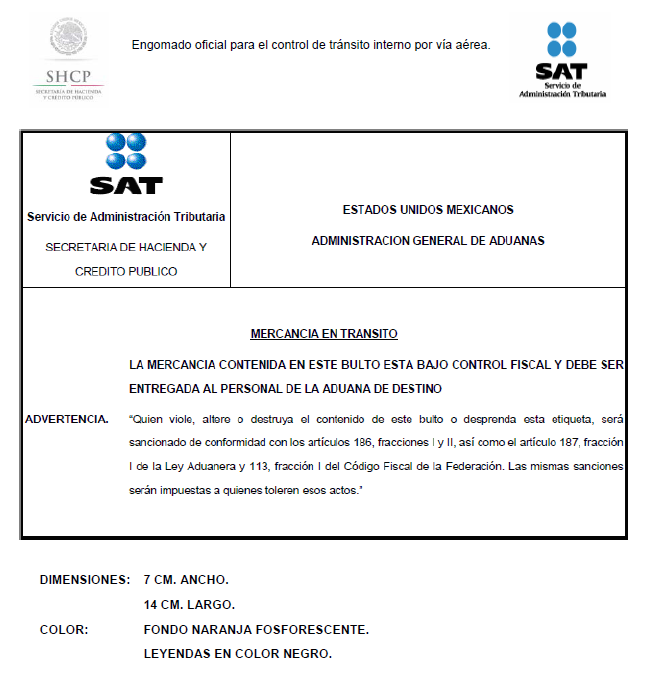 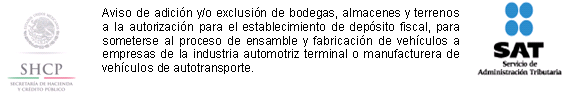 Engomado oficial para el control de tránsito interno por vía aérea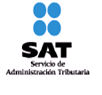 